Pathway ProgramRegistration Information2020 - 2021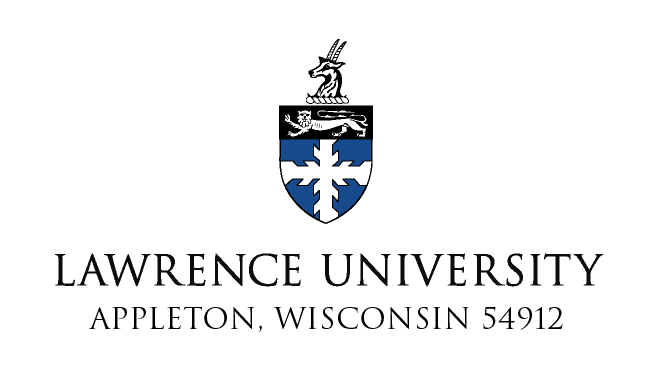 LAWRENCE UNIVERSITY PATHWAY AND CS-L PROGRAMProgram SummaryFALL TERMUNIC 105:  First Year Seminar for Global Students (3 units)UNIC 110:  Learning in the Liberal Arts (6 units)UNIC 206:  Experiential Language Learning (6 units)Observation courseWINTER TERMUNIC 208:  ESL – Advanced Communicative English (6 units) UNIC 212:  Introduction to American Society II (1 unit - meets every other week)Two Electives (9-12 units) -- choose from ESL or other elective coursesSPRING TERMUNIC 213:  Introduction to American Society III (1 unit - meets every other week)3 electives (15 - 18 units) -- choose from ESL or other elective coursesSome Common Lawrence AbbreviationsCRN	Class Reference NumberMWF	Monday, Wednesday, & FridayTR	Tuesday & ThursdayIntro	IntroductionESL	English as a second languageANTH	AnthropologyARHI	Art HistoryEAST	East Asian Languages and CulturesECON	EconomicsENG	EnglishENST	Environmental StudiesETST	Ethnic StudiesGEST	Gender StudiesGOVT	GovernmentHIST	HistoryPSYC	PsychologyRLST	Religious StudiesTHAR	Theatre ArtsTOP	TopicUNIC	University CourseFor course descriptions, click the department link at:  http://www.lawrence.edu/academics/ COURSE SELECTION FORM2020-2021NAME:  _______________________________________________________Please check if “yes”I’m interested in taking a foreign language a Lawrence – language:  ______________________I’m interested in singing or taking music lessons at Lawrence-instrument/voice:  ___________FALL TERMRequired Courses:WINTER TERM Required CoursesUNIC 208:  Advanced Communicative EnglishUNIC 212: Intro to American Society IIChoose TWO ELECTIVE COURSES from the Course Selection List and write the name, number, CRN, time and days on the fourth line:SPRING TERMRequired courseUNIC 213: Intro to American Society IIIChoose 15 – 18 units of elective courses from the Course Selection List and write the name, number, CRN, time and days below:DepartmentCourse #CRNClass TitleUnitsTimeDaysUNIC1055954First Year Seminar for Global Students 3ArrangedArrangedUNIC 1105188ESL – Learning in the Liberal Arts611:10 – 12:20MWFUNIC2095953Experiential Language Learning69:00-10:50TRChoose 1 Observation CourseDepartmentCourse #CRNClass TitleUnitsTimeDaysUNIC2081185Advanced Communicative English612:30-2:20TRUNIC2121186Intro to American Society II1 11:10-12:20TElective course:6Elective course:6DepartmentCourse #CRNClass TitleUnitsTimeDaysUNIC 2133214Intro to American Society III1 11:10-12:20TElective course:6Elective course:6Elective course:3 or 6